Rumney Primary School Year 1 - Home Learning 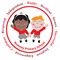 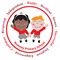 If you have any queries and wish to contact us, please email us directly. We are here to support your child, their learning and yourselves so your child’s learning can be at its best. Parents/carers of children with IEPs will be emailed directly and support and guidance in relation to their targets will be given. Mrs Lewis - Cherries - slewis@rumneyprm.netMr Fryer/Mrs Moore - Apples  - dfryer@rumneyprm.net   gmoore@rumneyprm.netPlease note;Parents should access the year group Twitter page for information and school updates. Throughout the week we post further activities to support your child’s learning. You can also communicate with us via Direct Messages on Twitter. We ask that parents ‘post’ pictures/messages on @RumneyPrmYearOne Twitter page to show engagement in home learning.Contact will be made with families who are not engaging with home learning so guidance and support can be offered.Rumney Primary School Year 1 - Home Learning If you have any queries and wish to contact us, please email us directly. We are here to support your child, their learning and yourselves so your child’s learning can be at its best. Parents/carers of children with IEPs will be emailed directly and support and guidance in relation to their targets will be given. Mrs Lewis - Cherries - slewis@rumneyprm.netMr Fryer/Mrs Moore - Apples  - dfryer@rumneyprm.net   gmoore@rumneyprm.netPlease note;Parents should access the year group Twitter page for information and school updates. Throughout the week we post further activities to support your child’s learning. You can also communicate with us via Direct Messages on Twitter. We ask that parents ‘post’ pictures/messages on @RumneyPrmYearOne Twitter page to show engagement in home learning.Contact will be made with families who are not engaging with home learning so guidance and support can be offered.Rumney Primary School Year 1 - Home Learning If you have any queries and wish to contact us, please email us directly. We are here to support your child, their learning and yourselves so your child’s learning can be at its best. Parents/carers of children with IEPs will be emailed directly and support and guidance in relation to their targets will be given. Mrs Lewis - Cherries - slewis@rumneyprm.netMr Fryer/Mrs Moore - Apples  - dfryer@rumneyprm.net   gmoore@rumneyprm.netPlease note;Parents should access the year group Twitter page for information and school updates. Throughout the week we post further activities to support your child’s learning. You can also communicate with us via Direct Messages on Twitter. We ask that parents ‘post’ pictures/messages on @RumneyPrmYearOne Twitter page to show engagement in home learning.Contact will be made with families who are not engaging with home learning so guidance and support can be offered.Rumney Primary School Year 1 - Home Learning If you have any queries and wish to contact us, please email us directly. We are here to support your child, their learning and yourselves so your child’s learning can be at its best. Parents/carers of children with IEPs will be emailed directly and support and guidance in relation to their targets will be given. Mrs Lewis - Cherries - slewis@rumneyprm.netMr Fryer/Mrs Moore - Apples  - dfryer@rumneyprm.net   gmoore@rumneyprm.netPlease note;Parents should access the year group Twitter page for information and school updates. Throughout the week we post further activities to support your child’s learning. You can also communicate with us via Direct Messages on Twitter. We ask that parents ‘post’ pictures/messages on @RumneyPrmYearOne Twitter page to show engagement in home learning.Contact will be made with families who are not engaging with home learning so guidance and support can be offered.Day 1Literacy-Speaking & ListeningGet cosy with your favourite teddy and listen to and watch the Julia Donaldson Story. Enjoy.https://www.youtube.com/watch?v=UIHLnnJ-uFc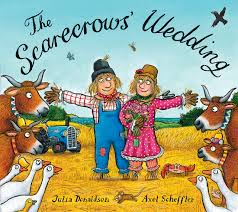 ChallengeCan you remember all of the things that were on the list for the wedding? Why were they late to the wedding? Did you find any bits funny? Your teachers certainly  chuckled in places. 
Maths -MeasureThe scarecrow had to carry water from the pond. Explore capacity with a variety of water holding objects, cup, mug, jug etcGet a large pan or bowl and see how many cups/mugs etc it takes to fill the large pan or bowl. Remember to make predictions before you start. “I think I will need to use …. cups of water to fill the bowl” ChallengeWhich water holding item filled the bowl the quickest? Why?How many cups do you think it would take to fill the bath this way? Would take a super long time that’s for sure! Art /DTTime to design a smart wedding outfit for the scarecrow.Have a look at Mrs Price’s video to help us make one-:https://drive.google.com/file/d/1yG8jRoh0t6j9ZgFaiNA9KfdTYAMAgekA/view?usp=sharing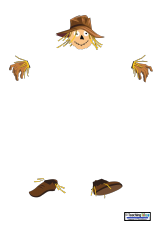 Use the link below if you have a printer or have a go at drawing your own scarecrow in a smart outfit.https://www.teachingideas.co.uk/sites/default/files/scarecrowtemplate.pdfChallengeCan you label his items of clothing? Shirt, hat….Day 2Literacy - Writing/HandwritingCan you write a list of all the items that the scarecrows collected? We’ve been kind and added this picture to help your grown ups. We are sure that you can remember!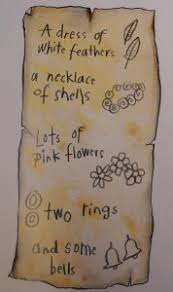 ChallengeCan you write down which animal gave each object? Can you use lined paper or draw lines using a ruler to make sure your letters are positioned correctly on the line.Maths - Positional Language Let’s remind ourselves  of the positional terms, in front of, behind, on top, beside, in between. Watch this loom with Mrs Moore and help her to explain where the puppy is.https://www.loom.com/share/ec0d2f01675344b583327d3d0a3ef197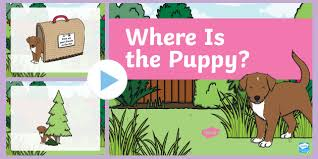 Play a game of Simon Says with your grown up! To give ourselves a bit of a challenge lets try thinking about left and right too! https://www.loom.com/share/5f3a8a9ddb4244f285c534ec4c05c7a2Challenge - Time to get dancing to the left and to the right!! Have fun.https://www.youtube.com/watch?v=wZv62ShoStYMusicWhen people get married they like to sing and dance. Here are a few songs to sing and dance along to. Dingle Dangle Scarecrowhttps://www.youtube.com/watch?v=Cttjr9pWr0oBig Red Combine Harvester - https://www.youtube.com/watch?v=1sPNI3PgseI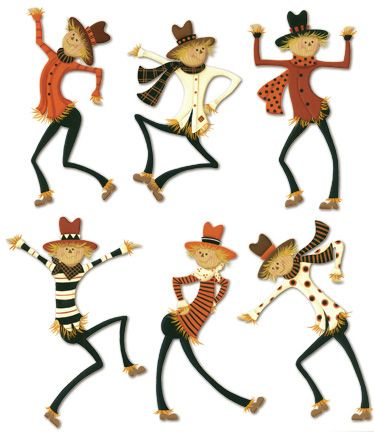 ChallengeTime to have a kitchen disco with your grown up. Here is a song that will hopefully make you think of the farm. Play it a few times and dance to your heart’s content! https://www.youtube.com/watch?v=IahKxXnSZ9kDay 3Literacy - Spelling patterns_We have been reading ‘The Scarecrows Wedding’ A necklace was made out of lots of shells so we will be exploring the sh sound this week.https://www.youtube.com/watch?v=eqigJZm5aa4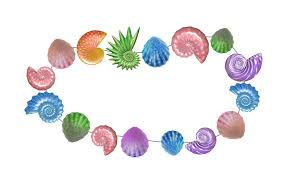 Practise writing these words out using different coloured pens, chalks :shipshopshellCan you think of any more?   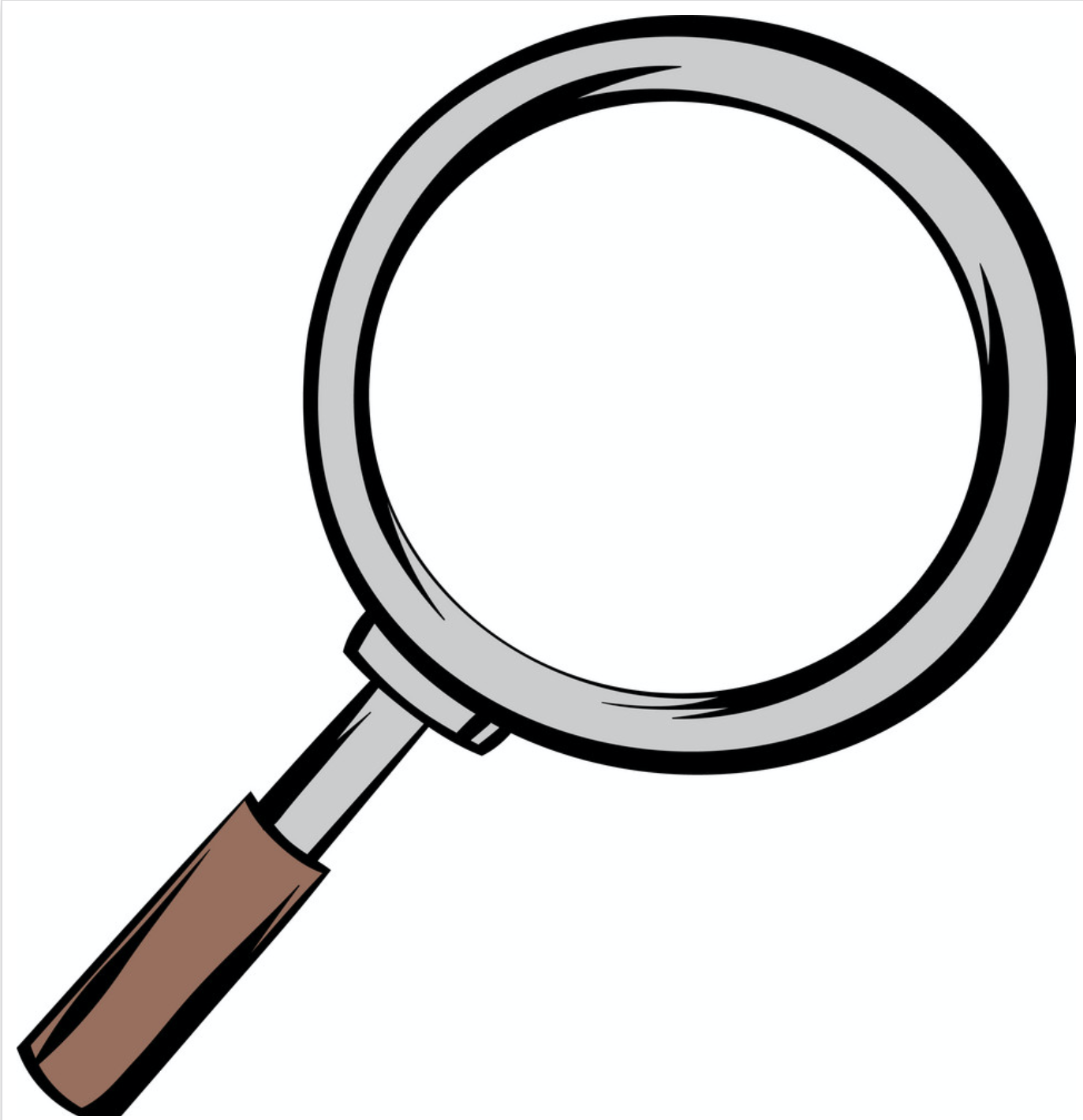 ChallengeCan you think of words that end with a sh….like crashMaths- Numbers to 50Start with a Number workout-:https://music.youtube.com/watch?v=NWHc9MdkhWY&list=RDAMVMNWHc9MdkhWYPractise writing your numbers to 30 and beyond.Find which numbers come before and after these numbers-:eg __ 29_  __ 18_____32_____46_____22_____33__You could use a 100 square to help you-:https://www.teachingideas.co.uk/place-value/number-square-templatesChallenge -Numbers to 100Can you write your numbers to 100Which numbers come before and after72, 81, 93, 62, 81, 90, 100Can you fill in the missing numbers in this number grid and carry on writing your numbers to 100https://www.mathsisfun.com/numbers/counting-table.htmlIt’s Welsh Wednesday!Some of you have shown us your pets on our online catch up sessions.Today we are going to learn the Welsh vocabulary.using this Teaching Video with Mrs Lewishttps://www.loom.com/share/5c430722cd384ad39b1eeed404ab9c33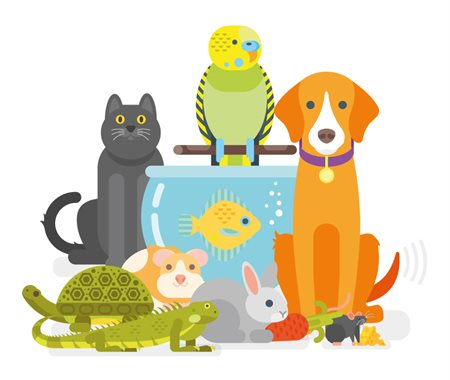 Draw a picture of your pet or a pet you would like and label it with the Welsh word.ChallengeAfter watching the Teaching Video can you write the sentence about the pet you have or would like.Mae ___ gyda fi.Day 4Literacy-Big Cat Reading BookInstructions for Big Cat and a story https://www.loom.com/share/fe4d51fc5beb4e7b846186de348c7047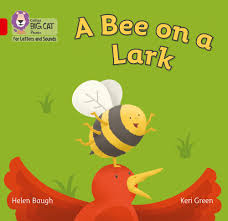 Well done a few of you have managed to log into Big Cat. It’s a great way to get reading together! Collins Big Cat ebook libraries
Parent Guide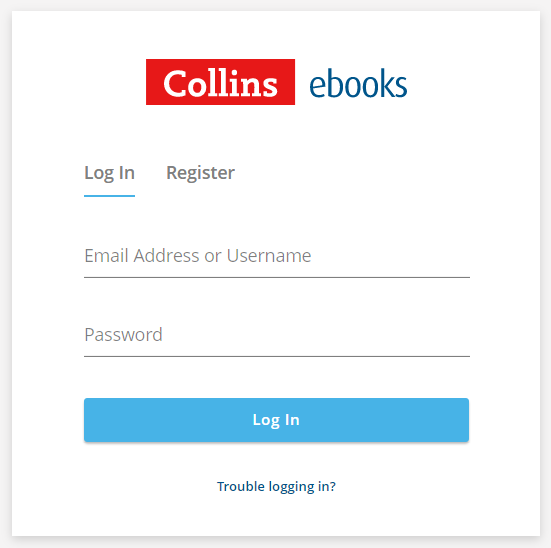 Logging inTo access your child’s Big Cat ebooks, go to: https://ebooks.collinsopenpage.com/ (see right).Enter the username child’s full name - no spaces, capitals hyphens eg. ukrumntomjonesUsername: ukrumn      then add your child’s name and password to access the libraryPassword: Reading1(The children may also have been assigned additional books to read depending upon their stage)ChallengeWhat do you like about the book you have in your own Big Cat e library or what is your favourite book at home at the moment? Write a sentence about why you like it and draw a picture too.Maths - TemperatureWe are going to learn about hot things and cold. What do we think about when we see a fire or some ice cream?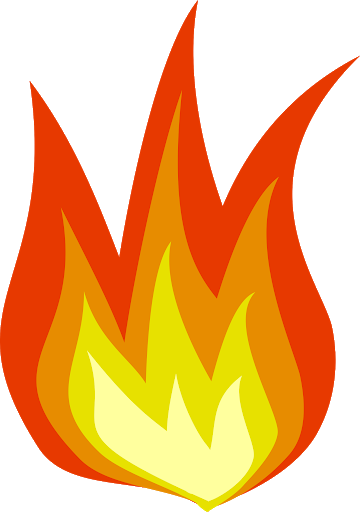 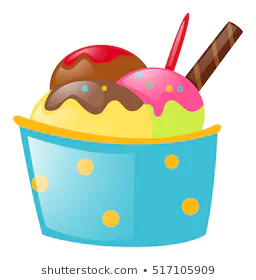 Have a look at this Teaching Video to get you thinking about Temperature-:Google Chrome - Temperature - Google Slides - Google Chrome (loom.com)Challenge-:Learn  about thermometers with thIS Teaching Video-: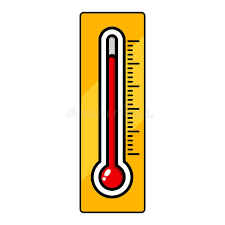 https://www.loom.com/share/61ba1367a61d432084a2381fe71af362Have a go at this tricky challengehttps://www.topmarks.co.uk/Flash.aspx?f=Temperaturev2Life SkillCan you help your grown ups prepare an evening meal?,You could help by laying the table, putting out placemats ( or even make some for the family)Click on the link below or you could ddrw around a plate, knife, fork and spoon to make a placemat-:https://drive.google.com/file/d/1FO9QmMHYhuxl5qdMojUvrje--PnYwrF3/view?usp=sharingYou could help wash any fruit or vegetables or even help wash the dishes at the end of the meal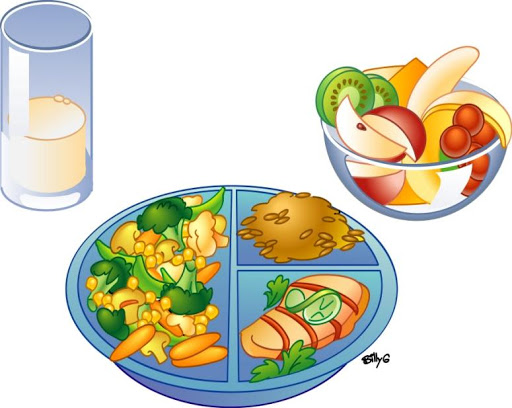 ChallengeHelp you grownups to compile the next shopping list.What do you need that you usually have? milk, bread, fruit?Draw the pictures of the foods and write the words to help your grown up!Day 5 Literacy -WritingCan you design a beautiful wedding invitation for the scarecrows? Remember to think about who you are inviting. The time and the place. Here is a template that you can copy or print if you are able to help you on your way. https://www.twinkl.co.uk/resource/t-t-808-design-a-wedding-invitation(you may need to set up a free twinkle account) Plain paper is just as good and you can use this as a guide to help you remember what you need to say. 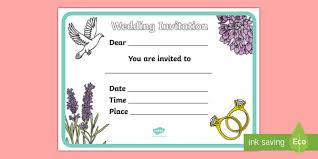 ChallengeCan you put it in an envelope and imagine you are inviting a friend or family member? Can you  write your address on the outside? Maths -Subtraction from numbers up to  10Find 8 pieces of lego/ pasta and use a dice to practise taking away.You could try writing out the subtractions in your number sentence-:8-2=8-5=What other sums can you make?https://www.sheppardsoftware.com/math/subtraction/fruit-splat-game/ChallengeSubtraction from numbers  up to 20Click on the link to access the worksheet below-;:https://drive.google.com/file/d/1v9DeZbSqfMyKva2G0Ccy6l8kLNCI4GwS/view?usp=sharingPSHE/ WellbeingThere is another story which includes a scarecrow, it is called ’The Wizard of Oz’. Enjoy this yoga session and relax this Friday afternoon. Follow the link below to join in-:https://vimeo.com/414950583ChallengeHow many times can you click your heels together in 1 minute?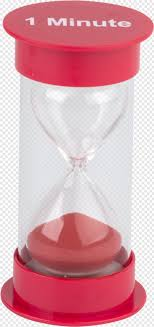 